«О приостановлении действия отдельных положений решения   Совета СП «Кузьёль» от 29 октября 2018 г. № IV-22/72 «Об утверждении Положения о бюджетном процессе муниципальном образовании сельского поселения «Кузьёль» и установлении особенностей реализации бюджетного процесса в муниципальном образовании сельском поселении «Кузьёль»»	Руководствуясь статьей 9 Бюджетного кодекса Российской Федерации статьей, статьей 30 Устава муниципального образования сельского поселения «Кузьёль»Совет сельского поселения «Кузьёль» РЕШИЛ:	 1.Приостановить до 1 января 2021 года действие абзаца третьего  части второй статьи 27, абзаца первого части пятой статьи 27 Положения о бюджетном процессе в муниципальном образовании сельского поселения "Кузьёль", утвержденного решением Совета сельского поселения "Кузьёль" от 29 октября 2018 года № IV-22/72  «Об утверждении Положения о бюджетном процессе в муниципальном образовании сельского поселения «Кузьёль» (далее - Положение).2. Установить, что в 2020 году: Проект решения о бюджете муниципального образования сельского поселения "Кузьёль" на очередной финансовый год и плановый период одновременно с документами и материалами в соответствии со статьей 27 Положения вносится администрацией сельского поселения «Кузьёль» на рассмотрение Совета сельского поселения  "Кузьёль" не позднее 5 декабря 2020 года. Статью 2. Настоящее решение вступает в силу со дня  официального обнародования.Глава сельского поселения «Кузьёль»-                                В.П.Шакирова                                                                                                                                                                                                                                           «Кузьёль» сикт овмöдчöминса Сöвет «Кузьёль» сикт овмöдчöминса Сöвет «Кузьёль» сикт овмöдчöминса Сöвет 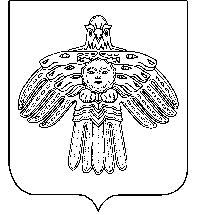 Совет сельского поселения «Кузьёль»Совет сельского поселения «Кузьёль»РЕШЕНИЕПОМШУÖМот16 июля 2020 г.№ № I-21/67          (Республика Коми , п. Кузьёль)         (Республика Коми , п. Кузьёль)         (Республика Коми , п. Кузьёль)